Administration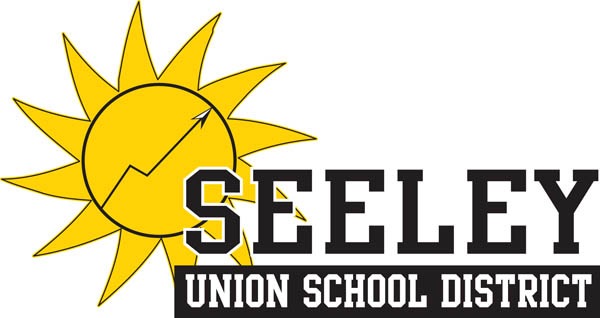 Cecilia Dial, SuperintendentToni Dickerson, Principal Maria D. Larios, Chief Business Official	Teresa Morales, School SecretaryP.O. Box 868	1812 W. Rio Vista Seeley, CA 92273	   (760)352-3571       Fax (760) 352-1629          www.seeley.k12.ca.usBoard of Trustees:        Patti Burton        Elisa Carlos        James Garcia        Carlos Gomez        Mary Locke English Learners Advisory Committee (ELAC)/ Comité Consultativo de Estudiantes Aprendices de Inglés  District English Learners Advisory Committee (DELAC)/ Comité Consultativo de Estudiantes Aprendices de Inglés del DistritoThursday, May 10, 2018/ jueves, 10 de mayo 2018AgendaI.	Welcome and Introductions / Bienvenida e IntroduccionesII.	Approval of the Agenda / Aprobación del programa de temasIII.	Approval of Minutes / Aprobación del acta IV. 	Review/Discuss Staff Development for English Learners Repasar/Discutir talleres para ayudar a  aprendices de inglesV.	Review/Approve, Consolidated Application, Categorical Programs Funding Application	Repasar/Aprobar Aplicación Consolidada  –  De fondos categóricosVI.	Review/Discuss Local Control Accountability Plan	Repasar/Discutir probar Plan de Control Local y Rendimiento de CuentasVII.	Review/Discuss Services for English Learners 	Repasar/Discutir servicios para aprendices de ingles VIII.	Review/Discuss, School/District Needs Assessment Repasar/Discutir Asesoramiento Intensivo de las Necesidades de Distrito/Escuela.IX.	Importance of Regular School Attendance (SARB) Importancia de la Asistencia Escolar X.	Review/Discuss, Title I Programs and Title I Parent Involvement Policy	Repasar/Discutir Programas de Título I y Póliza de Titulo I de Involucramiento de PadresXI.	Parent Input/ Recommendations to School/District Administration	Comentarios de Padres/ Recomendaciones para la administración de la Escuela/DistritoLegal Requirement: Training (mark)Legal Requirement: Training (mark)Legal Requirement: Training (mark)Legal Requirement: Training (mark)Legal Requirement: Training (mark)Legal Requirement: Training (mark)ELAC/DELACRequirements, Roles and ResponsibilitiesELAC/DELACELL Program, Waivers and ResourcesELAC/DELACAnnual Language CensusELAC/DELACImportance of Regular School AttendanceELAC/DELACSchool/District Master PlanELAC/DELACSchool/District Needs AssessmentDELACConsolidated ApplicationCON-APDELACDevelopment of a Plan to Ensure Compliance with Any Teacher/Teacher Aide RequirementsDELACReview Written Parent Notification and Reclassification Procedures